https://www.sciencedirect.com/science/article/abs/pii/S0927775720308244?via%3Dihub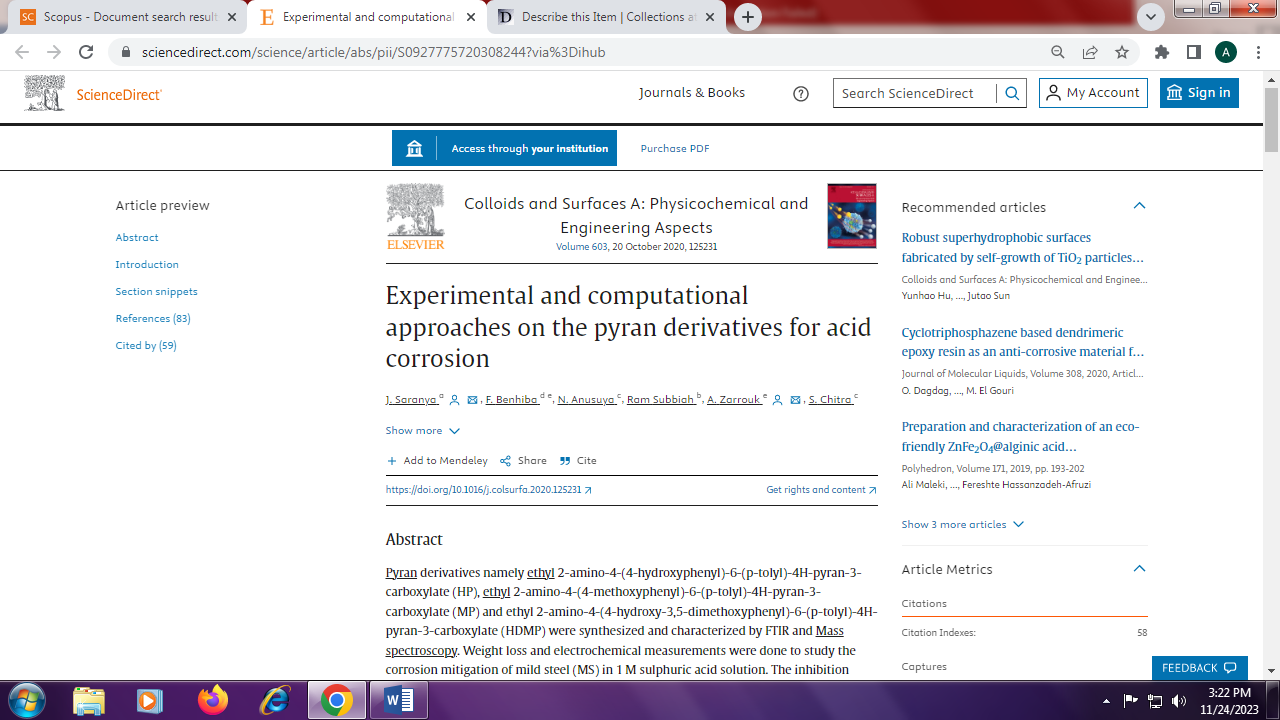 